Stagione Sportiva 2022/2023Comunicato Ufficiale N° 90 (Coppe) del 25/11/2022SOMMARIOSOMMARIO	1COMUNICAZIONI DELLA F.I.G.C.	1COMUNICAZIONI DELLA L.N.D.	1COMUNICAZIONI DEL COMITATO REGIONALE	1Modifiche al programma gare del 30/11/202	1COMUNICAZIONI DELLA F.I.G.C.COMUNICAZIONI DELLA L.N.D.COMUNICAZIONI DEL COMITATO REGIONALEModifiche al programma gare del 30/11/202COPPA ITALIA PROMOZIONELa gara VIGOR CASTELFIDARDO-O ASD/ATLETICO MONDOLFOMAROTTA avrà inizio alle ore 19,30.Visti gli accordi societari la gara ATLETICO CENTOBUCHI/MONTURANO CALCIO viene disputata sul campo sportivo comunale “Tommolini” di Martinsicuro con inizio alle ore 20,00.COPPA MARCHE PRIMA CATEGORIAVisti gli accordi societari la gara CASTELBELLINO CALCIO/CASTELFRETTESE A.S.D. è anticipata a martedì 29.11.2022 ore 20,00.La gara SETTEMPEDA A.S.D./APPIGNANESE viene disputata sul campo sportivo sintetico ”Leonori” di San Severino Marche con inizio alle ore 20,00.La gara CASTIGNANO A.S.D./AZZURRA SBT avrà inizio alle ore 20,00PROGRAMMA GAREPROSSIMO TURNOCOPPA ITALIA PROMOZIONEGIRONE QF - 1 GiornataCOPPA MARCHE PRIMA CATEGORIAGIRONE C - 3 GiornataPubblicato in Ancona ed affisso all’albo del C.R. M. il 25/11/2022.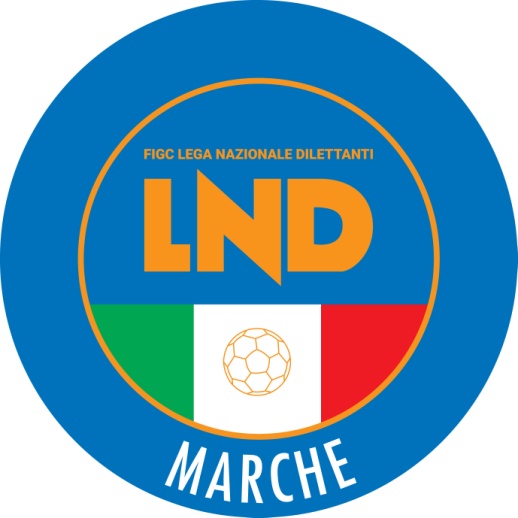 Federazione Italiana Giuoco CalcioLega Nazionale DilettantiCOMITATO REGIONALE MARCHEVia Schiavoni, snc - 60131 ANCONACENTRALINO: 071 285601 - FAX: 071 28560403sito internet: www.figcmarche.it                         e-mail: crlnd.marche01@figc.itpec: marche@pec.figcmarche.itSquadra 1Squadra 2A/RData/OraImpiantoLocalita' ImpiantoIndirizzo ImpiantoATLETICO CENTOBUCHIMONTURANO CALCIOR30/11/2022 20:007097 COMUNALE "TOMMOLINI"MARTINSICUROVIA DELLO SPORTCIVITANOVESE CALCIOPOTENZA PICENAR30/11/2022 14:30275 "POLISPORTIVO COMUNALE"CIVITANOVA MARCHECORSO GARIBALDIGABICCE GRADARACAGLIESE CALCIOR30/11/2022 20:307076 CAMPO 2 PONTE TAVOLLOGABICCE MAREVIA ALDO MOROVIGOR CASTELFIDARDO-O ASDATLETICO MONDOLFOMAROTTAR30/11/2022 19:3024 COMUNALE "LEO GABBANELLI"CASTELFIDARDOVIA LEONCAVALLOSquadra 1Squadra 2A/RData/OraImpiantoLocalita' ImpiantoIndirizzo ImpiantoCASTELBELLINO CALCIOCASTELFRETTESE A.S.D.A29/11/2022 20:0022 COMUNALE "IVANO CERCACI"CASTELBELLINOVIA GOBETTI 13CINGOLANA SAN FRANCESCOVILLA MUSONEA29/11/2022 20:30270 "ALDO SPIVACH"CINGOLIVIA CERQUATTICASTIGNANO A.S.D.AZZURRA SBTA30/11/2022 20:00142 CAMPO SPORTIVO COMUNALECASTIGNANOVIA DELLA ICONAELPIDIENSE CASCINARECALDAROLA G.N.C.A30/11/2022 20:30314 COMUNALE VILLA SAN FILIPPOMONTE SAN GIUSTOVIA MAGELLANO - V.S. FILIPPOSETTEMPEDA A.S.D.APPIGNANESEA30/11/2022 20:00360 "TULLIO LEONORI"SAN SEVERINO MARCHEVIA MAZZINI RIONE OVAIOLOVISMARA 2008REAL ALTOFOGLIAA30/11/2022 14:308005 COMUNALE VIA LIRI - Z. VISMARAPESAROVIA LIRI  Il Segretario(Angelo Castellana)Il Presidente(Ivo Panichi)